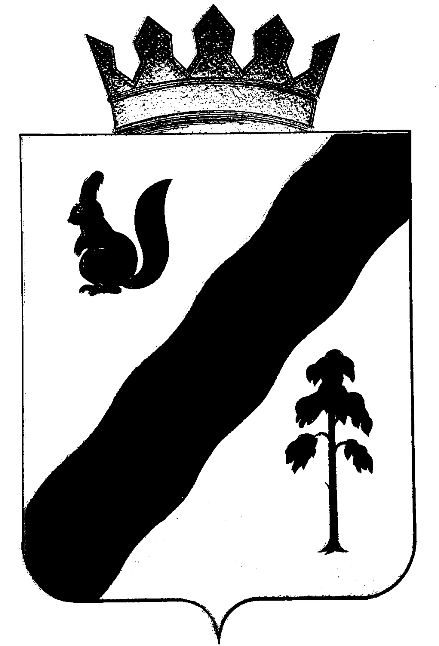 АДМИНИСТРАЦИЯ ГАЙНСКОГО МУНИЦИПАЛЬНОГО РАЙОНАПОСТАНОВЛЕНИЕО внесении изменений в целевой проект «Безопасная школа»,утверждённый постановлениемадминистрации Гайнского муниципального районаот 08.12.2011  №499  «Об утверждении целевого проектаГайнского муниципального района «Безопасная школа» на 2012-2013г.г.»	Во исполнение ст.31 Закона РФ «Об образовании» от 10 июля 1992 №3266-1(в ред.12.11.2012) с целью создания современной школьной инфраструктуры, приведения муниципальных бюджетных образовательных учреждений в соответствие лицензионным требованиям, администрация Гайнского муниципального районаПОСТАНОВЛЯЕТ:1.Внести в целевой проект Гайнского муниципального района «Безопасная школа» на 2012-2013 гг.,  утверждённый постановлением администрации Гайнского муниципального района от 08.12.2011. №499 «Об утверждении целевого проектаГайнского муниципального района  «Безопасная школа» на 2012-2013г.г.»,следующие изменения:1.1. Раздел «Обеспечение реализации Проекта: ресурсное обеспечение» изложить в новой редакции согласно приложению 1.1.2.Раздел 2 «Оснащение современным оборудованием, исполнение предписаний Роспотребнадзора»  изложить в новой редакции согласно приложению 2 .1.3.Раздел 3 «Капитальный ремонт учреждений образования» изложить в новой редакции согласно приложению 3.2.Постановление вступает в силу со дня его подписания.Глава муниципального района – глава администрации Гайнского муниципального района                                          В.В.ИсаевПриложение 1 к постановлению администрации Гайнского муниципального района                                                                            от 24.10.2013. № 500          Обеспечение реализации Проекта: ресурсное обеспечение     Объемы и источники финансирования мероприятий Проекта предусматриваются следующие:Из бюджета муниципального района за счет средств:Проектного обеспечения на приобретения оборудованияКапитальный и текущий ремонтИтого на сумму   2012 г. -   31,7млн. руб.; 2013 г. – 17 млн. руб.Распределение финансирования по Проекту:                                                                                                                                                                                                                                                                                                                           24.10.2013.№500№п/пНаправления расходовФинансовые затраты(руб.)   2012                  2013Источник финансиро-ванияКапитальный и текущий ремонт, реконструкция, проектно-сметная документация, технический надзор, пожарная безопасность 28681959,45         15674830,03Районный бюджет1Общеобразовательные школы27683493,52          14978901,032ДОУ1684141,58                    695 9293УДОд ЦДТ-                         -Приобретение оборудования, мебели, основных средств1546709                      1298194Районный бюджет1Общеобразовательные школы1423460,75                 1 043 3862ДОУ232273                             -                Обеспечение водоснабжения, канализации1348759,52                      45 671Районный бюджет1Общеобразовательные школы1356637,49                      45 6712ДОУ-                                      -Оборудование медицинских кабинетов 94613                              10 000Районный бюджетИтого:31672040,97       17028695,03(в т.ч. 350940,09-остатки прошлого года)Приложение 22. Оснащение современным оборудованием, исполнение требований Роспотребнадзора2. Оснащение современным оборудованием, исполнение требований Роспотребнадзора2. Оснащение современным оборудованием, исполнение требований Роспотребнадзора2. Оснащение современным оборудованием, исполнение требований Роспотребнадзора№ п/пМероприятияСроки проведения работОответственные исполнителиФинансовые затраты, тыс. руб.Финансовые затраты, тыс. руб.Ожидаемый результатОжидаемый результат201220131Монтаж вентиляционного оборудования в лаборантских и кабинетах химии,школьных мастерских, столовых:в течение 2012-2013 г.г.Руководители ОУРуководители ОУИсполнение предписаний РоспотребнадзораИсполнение предписаний РоспотребнадзораКебратская СОШ5000Харинская СОШ16353Онылская ООШ31000Верхнестарицкая СОШ5235302Приобретение мебели, необходимой для организации учебного процесса :в течение 2012-2013 г.г.Руководители ОУРуководители ОУИсполнение предписаний РоспотребнадзораИсполнение предписаний РоспотребнадзораГайнская СОШ(интернат)53910Серебрянская СОШ23742Сергеевская СОШ(интернат/школа)213600146474Харинская ООШ99800Касимовская ООШ(д\с)30000Онылская ООШ135000В-Будымская ООШ47602960124112743Приобретение и установка технологического и иного оборудования, посуды в школьные столовые и пищеблоки::в течение 2012-2013 г.г.Руководители ОУРуководители ОУИсполнение предписаний РоспотребнадзораИсполнение предписаний РоспотребнадзораКебратская СОШ13225088000Касимовская ООШ (водонагреватель)19280Харинская ООШ208000170000Верхне-Будымская ООШ93610Онылская ООШ45000У-Черновская СОШ99500Сергеевская СОШ 2933204531406958204Армирование светильников,замена ламп накаливания на люминисцентные лампы, установка софитовв течение 2012-2013 г.г.Руководители ОУРуководители ОУИсполнение предписаний Роспотребнадзора, ГПНИсполнение предписаний Роспотребнадзора, ГПНКебратская СОШ25040ДОУ "Солнышко"99163Лесокамская ООШ66673Онылская ООШ6161825249405Приобретение учебного,спортивного оборудования и инвентаря:в течение 2012-2013 г.г.Руководители ОУРуководители ОУУкрепление материальной базыУкрепление материальной базыСергеевская СОШ (матрасы)91800Касимовская ООШ(монитор), оборудование в д\сКасимовская ООШ(монитор), оборудование в д\с900030000Усть-Черновская СОШ (монитор)13500Харинская ООШ (монитор; в каб. физики, спортивное оборудование)Харинская ООШ (монитор; в каб. физики, спортивное оборудование)Харинская ООШ (монитор; в каб. физики, спортивное оборудование)8194988451Шуминская ООШ (монитор)9000ДОУ "Солнышко" (мягкий инвентарь,спортивное оборудование)ДОУ "Солнышко" (мягкий инвентарь,спортивное оборудование)27200105910Серебрянская СОШ (оргтехника, монитор)254009000Кебратская СОШ (монитор, оборудованиев д\с)900027800Онылская ООШ (монитор, мягкий инвентарь)9000120000Сергеевская СОШ(жалюзи)900013300Верхне-Будымская ООШ (монитор)45004927101911006Водоснабжение ОУ: строительство и ремонт скважин, оборудованиев течение 2012-2013 г.г.Руководители ОУРуководители ОУИсполнение предписаний РоспотребнадзораИсполнение предписаний РоспотребнадзораВерхне-Будымская ООШ392122,03Сергеевская СОШ(гидроаккамулятор и насос, душевая кабинка)Сергеевская СОШ(гидроаккамулятор и насос, душевая кабинка)39088Харинская ООШ (водонагреватели)6583Касимовская ООШ956637,491348759,524567107Оборудование медицинских кабинетов:в течение 2012-2013 г.г.Руководители ОУРуководители ОУИсполнение судебных решенийИсполнение судебных решенийКебратская СОШ40000Харинская ООШ10000Касимовская ООШ546139461310000ИТОГО2990081,521353865Приложение 3Приложение 33. Капитальный ремонт учреждений образования, технический надзор, пожарная безопасность3. Капитальный ремонт учреждений образования, технический надзор, пожарная безопасность3. Капитальный ремонт учреждений образования, технический надзор, пожарная безопасность3. Капитальный ремонт учреждений образования, технический надзор, пожарная безопасность3. Капитальный ремонт учреждений образования, технический надзор, пожарная безопасность3. Капитальный ремонт учреждений образования, технический надзор, пожарная безопасность№ п/пНаименование образовательного учрежденияГод постройки объектаВиды работСроки исполненияСумма средствСумма средствОжидаемый результатОжидаемый результат201220131Гайнская СОШ1970Замена окон 1 этажа20121097500Исполнение предписаний, планов-заданий надзорных органов, создание безопасных условийИсполнение предписаний, планов-заданий надзорных органов, создание безопасных условийЗамена дверей в школе2012269000Установка противопожарных люков в школе201232820,37Сантехнические работы в пищеблоке2013130000Устройство плитки в пищеблоке201377738Ремонт пола в столовой2013170500Замена полового покрытия в коридорах и раздевалках спортзала средней школы201317406Устройство покрытий из противопожарного линолеума20121706091982Ремонт теплотрассы до интерната2012453200Устройство емкости для жидких бытовых отходов интерната201299814,85Ремонт тепловых сетей в интернате2012350000Испытание сопротивления изоляции электрической проводки и кабелей201215000Ремонт автоматической пожарной сигнализации (интернат)201229451,74Установка системы экстренной связи,видеонаблюдения2012285806,67Замена дверей в интернате и столовой201291779,121970Устройство водопровода201235000Приобретение дымососа201235000Установка дымососа201286440Замена окон спортзала20133051421,753956442Кебратская СОШ1964Установка системы экстренной связи, видеонаблюдения в зданиях школ, д\с2012311448,72Исполнение предписаний, планов-заданий надзорных органов, создание безопасных условийИсполнение предписаний, планов-заданий надзорных органов, создание безопасных условийРемонт пищеблока, ремонт начальной школы, замена пола в спортзале2012844602д\с1965Устройство отмосток, перенос котельной, устройство сантехники, канализации 20121046051,371984Ремонт здания интерната2012-20132603919,82501160,68Ремонт АПС201299105,09интернатУстановка противопожарных дверей20125259Монтаж АПС в начальной школе201299554,95Аудит пожарной безопасности в д\с201250000Ремонт трубопровода школы201221767Приобретение насоса201269900Приобретение контейнера для мусора20127275Приобретение насосной автостанции и оборудования для водоочистки20121554501964ремонт трубы в котельной201217400Приобретение пожарного оборудования201236494Аудит пожарной безопасности в начальной школе201240000Ремонт  трубопровода  д\с,  столовой  школы,  подводка  воды  к  садику2012491000Расширение дверей в здании интерната201334703Установка АПС и системы оповещения при пожаре201391060,82Установка перегородки на путях эвакуации201348700Приобретение  дополнительных   строительных  и отделочных  материалов  2013040000Дополнительные  ремонтные  работы  по  трубопроводу  в  д\с,  интернате2012-2013999667118Установка  дверей  противопожарных  в  школе201233301,21Приобретение материалов к водоснабжению201256256038119,16722742,503Серебрянская СОШ1970Замена кровли, ремонт стен, полов в д\с, школе20122854648,5513836,73Исполнение предписаний надзорных органовИсполнение предписаний надзорных органовУстановка системы экстренной связи, видеонаблюдения в школе в д\с, школе2012241197,15Исполнение судебных решенийИсполнение судебных решенийРемонт пола в спортзале2012215000Исполнение предписаний надзорных органовИсполнение предписаний надзорных органовРемонт АПС в школе201292697,19Ремонт электроосвещения в школе201297109,72Приобретение электрооборудования 201241814Восстановительные работы по урагану2012192897,38Создание безопасных условийСоздание безопасных условийПриобретение фильтра на скважину2013203080Устройство теневого навеса201329000Установка входных дверей в школе201330000д\сРемонт АПС в д\с2013026206,21Исполнение предписаний надзорных органовИсполнение предписаний надзорных органов3735363,94802122,944Усть-Черновская СОШ - Базовая школа1970Ремонт теплотрассы в д\с  п. Керос2012374680Создание безопасных условийСоздание безопасных условий1964Установка системы экстренной связи, видеонаблюдения в средней школе2012299539,71Исполнение судебных решенийИсполнение судебных решенийРемонт теплотрассы к зданию средней школы2012129500Создание безопасных условийСоздание безопасных условийИзмерение сопротивления изоляции электрооборудования2013031640Исполнение предписаний надзорных органовИсполнение предписаний надзорных органовДекларация пожарной безопасности2013010000Исполнение требований надзорных органовИсполнение требований надзорных органовТехнический надзор за проведением ремонтных работТехнический надзор за проведением ремонтных работТехнический надзор за проведением ремонтных работ197178,17Ремонт кровли д\с п.У-Черная2013361310,4Внутриплощадочный водопровод2013452182,69Дополнительные работы по внутриплощадочному водопроводуДополнительные работы по внутриплощадочному водопроводуДополнительные работы по внутриплощадочному водопроводу96310,85Модернизация здания путем устройства водопровода201331429161970Ремонт средней школы, спортзала20132999868,62803719,717291406,735Сергеевская СОШ1988Демонтаж списанного здания201290000Получение бессрочной лицензии на образовательную деятельностьПолучение бессрочной лицензии на образовательную деятельностьУстановка системы экстренной связи, видеонаблюдения2012180101,591961Ремонт пищеблока д\с20123450001972Установка дверей в интернате201220000Тепловые и электромонтажные работы2012140400Укладка линолеума в средней  школе201298384Текущий ремонт АПС в школе201211391,37Приобретение строительных материалов201258495Замена штакетной изгороди Иванчинской НОШ201298650Комплексный ремонт д\с "Горадзуль"(полы, кровля, электрика, замена окон, дверей, ремонт туалета, потолка)2013465595,8Ремонт АПС в  д\с "Горадзуль"201331216,52Электротехнические работы в  д\с "Горадзуль"201333 811Устройство водопровода в средней школе2013320384,43Сантехнические работы в д\с п. Сергеевский2013561611,95Установка видеонаблюдения в д\с2013163847,32Сантехнические работы в Иванчинской НОШ201363094Сантехнические работы в Красноярской НОШ201396906Утепление теплотрассы к Имасской НОШ, д\с  п.Сергеевский201343660,27Оказание услуг технического надзора за проведением работ201340967,72Приобретение насоса для скважины Красноярской НОШ20139998Устройство отопления в кухне д\с п.Сергеевский201397619,97Приобретение двери в Имасскую НОШ201341001042421,961932812,986Касимовская ООШ1998Ремонт медицинского кабинета в д\с2012163700Получение бессрочной лицензии на образовательную деятельностьПолучение бессрочной лицензии на образовательную деятельность1989Монтаж котла2012454000Установка системы экстренной связи, видеонаблюдения2012199145,14Обработка путей эвакуации и укладка линолеума2012303000Ремонт АПС201274355,12Приобретение частотного преобразователя201210500Приобретение линолеума201216285,5Установка дополнительного оборудования в котельной201222700Вентилятор форточный20122800Приобретение трубы для отопления, мотопомпы201215050Приобретение пиломатериала для строительства игровых сооружений201318917Электротехнические работы2012-20131313,5514686,45Установка электрополотенца201224750Аудит пожарной безопасности к лицензированию школы201350416Приобретение и укладка линолеума в классах2013298000Расширение дверных проемов в д\с25737Устройство теневого навеса2013650831287599,31472839,457Мысовская ООШ1989Установка системы экстренной связи, видеонаблюдения201272295,25Получение бессрочной лицензии на образовательную деятельностьПолучение бессрочной лицензии на образовательную деятельностьОгнезащитная обработка путей эвакуации201285899,55Огнезащитная обработка чердака школы201354000Оборудование системы канализации и водоснабжения201360666Составление энергопаспорта201317 000Утепление устья скважины201321217Приобретение огнезащитной краски201279200,03237394,831528838Верхнестарицкая СОШ1982Замена окон и дверей в д\с2012148700Исполнение предписаний, планов-заданий надзорных органов, создание безопасных условийИсполнение предписаний, планов-заданий надзорных органов, создание безопасных условий1989Установка системы экстренной связи, видеонаблюдения в школе2012269788,65Строительство гаража2012459500Ремонт АПС20128344,1250000Переоборудование санузла в д\с201257255Монтаж аварийного освещения201237945,14Дополнительные работы по строительству гаража2012-2013189336,938323,07Расширение дверных проемов в интернате201287840Восстановительные работы по урагану20123071346646382780Устройство линолеума201268029,67Приобретение материалов для гаража201299332Покраска  пола краской ВД-АК-449 акриловой201237440Обработка огнезащитным составом201214250Оказание услуг технического надзора за проведением работ201336718,98Монтаж системы водоочистки2013211900Сантехнические работы в д\с п. В-Старица20131200837Ремонт стен, пола в д\с2013221609,06Установка дополнительного оборудования к насосной станции201399800Устройство вентиляции и регулировочных кранов на радиаторы в д\с20132010001934138,512030188,119Харинская ООШ1974Установка системы экстренной связи, видеонаблюдения2012263182,46Исполнение предписаний, планов-заданий надзорных органов, создание безопасных условийИсполнение предписаний, планов-заданий надзорных органов, создание безопасных условийРемонт пола в школе, усройство  нового крыльца в школе,ремонт пола в д\с2012381114Устройство отмостки в школе, д\с2012259900Ремонт системы отопления в д\с2012408960Дополнительные работы по системе отопления в школе2012178305Замена дверей и люков в школе201273008Смена электрощита в школе201217897Ремонт сантехники в доу201232687Восстановление дощатого сарая201245903,83Ремонт АПС201264802,15Ремонт медицинского кабинета в д\с201278900Текущий ремонт здания школы, д\с20127492Испытание сопротивления изоляции электропроводки и кабелей201223000Строительство деревянного туалета у котельной д\с20124391,85Приобретение стройматериалов (линолеум)201234265Ремонт котельной д\с2012495892Оценка пожарных рисков (пождекларация) на здание д\с20128526,43Приобретение насоса201226500Приобретение труб для теплотрассы201247086Приобретение задвижек для котельной201214385Ремонт фундамента в школе201248498Обналичка окон в туалете201210000Приобретение краски для текущего ремонта201210000Огнезащитная обработка чердака201291000Закрепление противопожарных лестниц201213621Замена 4-х дверных блоков201327 394Устройство санузла в медкабинете д\с2013283592639316,725575310Онылская ООШ1976Ремонт здания школы, замена кровли20122187380Исполнение предписаний надзорных органов Исполнение судебных решенийИсполнение предписаний надзорных органов Исполнение судебных решенийСантехнические работы, канализация201280900Установка системы экстренной связи, видеонаблюдения2012222645,37Отделка плиткой в помещениях с повышенными требованияями отделки2013099999Монтаж противопожарного люка201215798,32Приобретение строительных материалов20130140996,28Изготовление решеток на окна в спортзале2013Монтаж снегозадержателей201357249Ремонт д\с п. Сосновая2013477900Технический надзор за проведением ремонтных работ20139559,46Модернизация внутренней системы отопления в Шуминской НОШ201215961Установка системы экстренной связи, видеонаблюдения в Шуминской НОШ2012236744,12Ремонт котельной в Шуминской НОШ20124300003189428,81785703,7411Лесокамская ООШ1998Работы по устройству кровли основной школы201299999Исполнение надзорных органовИсполнение надзорных органов2000Ремонтные работы в здании школы20121033240,44Установка дверей201285000Ремонт крыльца201245000Установка сетки на окна201225000Обследование объекта на пожбезопасность201275000Ремонт АПС в д\с201263581,08Установка противопожарной двери201225000Установка системы экстренной связи201265000Установка видеонаблюдения2012100000Благоустройство игровых площадок в д\с п. Гайны201222980Благоустройство игровых площадок в д\с д. Данилово201245980Приобретение системы видеонаблюдения2012165498Приобретение насосной станции201210000Приобретение водонагревателей201227400Поставка сайдинга2012171680Дополнительные работы201223782,48Приобретение МЗ для установки видеонаблюдения201234282приобретение стройматериалов201245964Приобретение профнастила2012394400Приобретение материальных запасов201223740Установка станции РСПИ "Стрелец-мониторинг"201348874,012582527,0048874,0112Верхне-Будымская ООШВерхне-Будымская ООШУстановка системы экстренной связи, видеонаблюдения2012116129,17Покрытие пола линолеумом2012141017Перепланировка здания201299831Замена кафельной плитки на кухне д\с201240329Приобретение оборудования для группы в ДОУ201259060456366,17013МБДОУ "Камушка" п. Гайны2002Ремонт АПС201248822,63Исполнение предписаний надзорных органовИсполнение предписаний надзорных органовУкладка линолеума201288348Установка системы экстренной связи, видеонаблюдения201299489,62Работы по устройству подъездной дороги к мусоросборникам2012303000Монтаж противопожарной двери на чердак201251379,46Огнезащитная обработка чердачных помещений201250199,81Технический надзор за проведением ремонтных работ201313609Монтаж тревожной сигнализации201242288,31Ремонт кровли после урагана201242628,5Очистка и дезинфекция вентиляции201390475Замена двух окон201381845Замена оконных и балконных проемов2013390000726156,3357592914МБДОУ "Солнышко" п. Гайны1988Установка противопожарных люков на чердак20120Исполнение предписаний надзорных органовИсполнение предписаний надзорных органовОценка пожарных рисков201247265Замена канализационных труб201278757Постройка веранд201210201Замена окон, благоустройство2012218000Установка водонагревателя201250000Ремонт системы водоснабжения201226000Установка системы экстренной связи, видеонаблюдения201299533,08Монтаж люка201215844,82Монтаж тревожной сигнализации201242288,31Приобретение дополнительного оборудовния для котельной2012272475Ремонт трубопровода20122181Укладка плитки20124706Пождеклорация20122500Приобретение пиломатериала201237750Строительство поста КПП2013120000Приобретение стройматериалов201213816921317,2112000015Сейвинская СОШУстановка АПС в здании интерната2012028851,66Монтаж системы видеонаблюдения в интернате2012098518,2Монтаж системы видеонаблюдения в д\саду2012098312,48Текущий ремонт АПС2012043158,23Установка циркулярных насосов20120190900287930,5715674830,03Примечание: в том числе остатки денежных средств на счетах учреждений по состоянию на 01.01.2013г. в сумме 350940,09 руб.Примечание: в том числе остатки денежных средств на счетах учреждений по состоянию на 01.01.2013г. в сумме 350940,09 руб.Примечание: в том числе остатки денежных средств на счетах учреждений по состоянию на 01.01.2013г. в сумме 350940,09 руб.Примечание: в том числе остатки денежных средств на счетах учреждений по состоянию на 01.01.2013г. в сумме 350940,09 руб.Примечание: в том числе остатки денежных средств на счетах учреждений по состоянию на 01.01.2013г. в сумме 350940,09 руб.Примечание: в том числе остатки денежных средств на счетах учреждений по состоянию на 01.01.2013г. в сумме 350940,09 руб.Примечание: в том числе остатки денежных средств на счетах учреждений по состоянию на 01.01.2013г. в сумме 350940,09 руб.